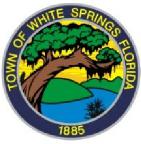 TOWN OF WHITE SPRINGS“On the Banks of the Suwannee River”___________________________________________________________-___________________AGENDAWHITE SPRINGS TOWN COUNCILOrganizational Meeting Town Hall Council ChambersTuesday, April 25, 20247:00 p.m.Call to Order, Invocation, and Pledge Allegiance to Flag Roll Call Swearing-In of New CouncilCouncil Vote: Mayor & Vice-Mayor PositionsAdjournIF A PERSON DECIDES TO APPEAL ANY DECISION MADE BY THE TOWN COUNCIL, WITH RESPECT TO ANY MATTER CONSIDERED AT THIS MEETING, THAT PERSON WILL NEED A RECORD OF THE PROCEEDINGS, AND FOR PURPOSE THAT PERSON MAY NEED TO ENSURE THAT A VERBATIM RECORD INCLUDES THE TESTIMONY AND EVIDENCE UPON WHICH THE APPEAL IS TO BE BASED.  IN ACCORDANCE WITH THE AMERICANS WITH DISABILITIES ACT (ADA) PERSONS NEEDING SPECIAL ACCOMODATIONS TO PARTICPATE IN THE COUNCIL PROCEEDINGS SHOULD CONTACT THE TOWN CLERK’S OFFICE NOT LATER THAN THREE DAYS PRIOR TO THE MEETING.Town Manager,                     Town Clerk, or   DesigneeVanessa George, Town Manager/ Audre’ J. Ruise, Town Clerk10663 Bridge Street, White Springs, FL  32096Ph. 386.397.2310 l Fax 386.397.1542 l www.whitesprings.org l 